2017.12.7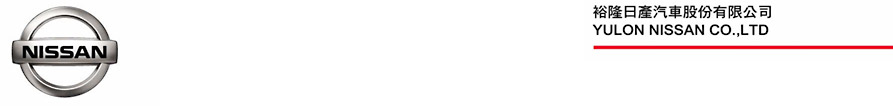 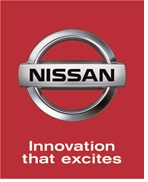 2018世界新車大展NISSAN GIRLS女神級名模陣容  亮眼報到　　2018世界新車大展即將於12月30日起在南港展覽館盛大開展，NISSAN 2018車展名模陣容今(7)日率先亮眼報到，李培毓、郭甜甜、王詩晴、陳育涵、賴郁庭及王嬿茹等6位女神級名模與東瀛戰神NISSAN GT-R同場亮相，2018世界新車大展NISSAN將於現場展出日產原廠打造的次世代概念跑車2020 Vision Gran Turismo、備受車迷矚目的全新跨界車款KICKS，以及東瀛戰神GT-R、日系經典370Z、跨界跑旅JUKE、超玩美休旅X-TRAIL、魔術再進化iTIIDA、心舒適房車SENTRA、節能RV小玩咖LIVINA等車款，更特別規劃展出歷代GT-R及370系列經典車款，讓所有喜愛NISSAN的廣大車迷大飽眼福。NISSAN GIRLS 女神級名模陣容領銜演出　　NISSAN特別於2018世界新車大展邀請名模李培毓、靚夏美腿女王冠軍王詩晴、Model Look名模大賽冠軍陳育涵、夢幻之星模特兒賴郁庭、璀璨之星人氣王郭甜甜與國際名模王嬿茹等6位女神級名模擔任NISSAN GIRLS，為廣大車迷與觀眾帶來精彩表演與走秀，將與現場NISSAN眾多展示車款共同閃耀2018世界新車大展。GT-R傳奇車展　經典再現　　NISSAN 2018世界新車大展展場位於南港展覽館一樓，將展出日產原廠打造的次世代概念跑車2020 Vision Gran Turismo、備受車迷矚目的全新跨界車款KICKS，以及東瀛戰神GT-R、日系經典370Z、跨界跑旅JUKE、超玩美休旅X-TRAIL、魔術再進化iTIIDA、心舒適房車SENTRA、節能RV小玩咖LIVINA等車款，更將特別規劃展出深受廣大車迷喜愛的歷代GT-R及370系列經典車款，讓所有車迷大飽眼福外，更能近距離與經典車款合影，滿足車迷對NISSAN經典車款的熱愛。NISSAN全球一級車展設計理念　　2018世界新車大展移師南港展覽館，NISSAN比照國際一級車展設計規格，導入HALO RING 天使光環，為車迷帶來全新觀展感受，享受國際級車展設計細節與氛圍，裕隆日產表示，2018 世界新車大展NISSAN特別邀請6位女神級名模，與NISSAN各經典車款共同演繹NISSAN品牌精神，竭誠歡迎所有喜愛 NISSAN品牌車款的消費者，於2018世界新車大展蒞臨南港展覽館一樓NISSAN攤位，親身體驗NISSAN魅力車款及「安心、舒適、節能」品牌精神。# # #聯絡方式：裕隆日產汽車股份有限公司公關室媒體專線：0800-371-171公司網站：www.nissan.com.tw